ОТЧЕТдепутата Думы Нижнеудинского муниципального образованияперед избирателями избирательного округа № 1 “Заречный”КАТАЕВ АЛЕКСЕЙ ВИКТОРОВИЧ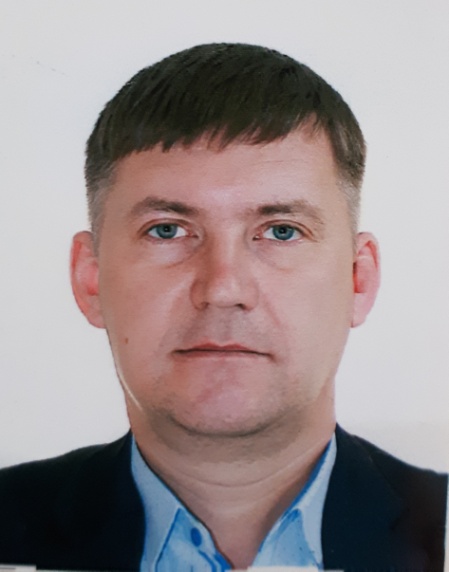 Дата рождения: 10.05.1973Место рождения: город СтавропольОбразование: высшееЕ-Mail: vbr.2017@yandex.ruСозыв:  IV созывЧлен комитета по ЖКХ, транспорту и связиДата избрания: 10 сентября 2017 года.Партийная принадлежность: БеспартийныйГосударственные награды, почетные звания: НетУчастие в иных выборных органах: Член совета местного самоуправленияМесто основной работы, род занятий: Индивидуальный предприниматель в сфере грузоперевозокОтчето деятельности Депутата ДумыНижнеудинского муниципального образования за 2019 год1. Участие Депутата в заседаниях Думы городского поселения:- всего количество заседаний – 12- участие в заседаниях – 102. Участие Депутата в работе постоянных и временных комитетов и комиссий, временных рабочих групп Думы городского поселения:-  всего количество заседаний – 13-  участие в заседаниях – 93. Правотворческая деятельность Депутата (количество подготовленных и внесенных проектов решений Думы, поправок к ним, результатах их рассмотрения):Отсутствует4. Участие Депутата в выполнении поручений Думы городского поселения:Поручения отсутствовали.5. Количество поступивших и рассмотренных Депутатом обращений граждан, результат их рассмотрения:1) Обращение жителей района военного городка по поводу приведения дорожного покрытия во дворах микрорайона в нормативное состояние. Произведено грейдирование силами УК Гарантия Плюс Результат: Произведено грейдирование силами УК Гарантия Плюс2) Обращение жителей улицы Просвещения по поводу приведения в нормативное состояние дорожного полотна.Результат: Произведено грейдирование силами МБУ Коммунальник.3) Обращение по поводу уличного освещения на ул. Д. Бедного.Результат: Работы выполнены.4) Обращение по поводу уличного освещения на территории военного городка.Результат: Работы выполнены.5) Множественные обращения устного характера ,которые возникали после паводка в городе и решались собственными силами.6. Количество подготовленных Депутатом обращений, принятых по инициативе Депутата, депутатских запросов в адрес органов государственной власти и органов местного самоуправления, организаций, учреждений и мерах, принятым по ним:7. Количество проведённых Депутатом личных приемов граждан: 158. Взаимодействие Депутата при осуществлении своей деятельности с организациями независимо от организационно-правовой формы, общественными объединениями, органами государственной власти, органами местного самоуправления, депутатами Государственной Думы, депутатами Законодательного Собрания:МБУ “Коммунальник”, отдел ЖКХ администрации города Нижнеудинска, ЖКС 10/2, УК “ГАРАНТИЯ ПЛЮС”, ОГУЭП “Облакоммунэнерго” и т.д.9. Иные формы депутатской деятельности Депутата (участие в мероприятиях, работа с населением, находящихся на территории избирательного округа депутата, акциях и благотворительной деятельности):Участие в проведениях мероприятия “Проводы зимы” в междуречье, участие в празднование Дня Победы, участие в открытие мемориальной доски Ерыкаловой Ю.Н.    29.01.2020                                               Катаев А.В.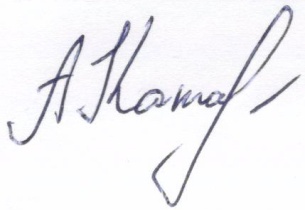    (число, месяц, год)                                               (подпись)                                     (Ф.И.О. депутата)